Fac-simile dichiarazione 2 – Vers. Feb/2020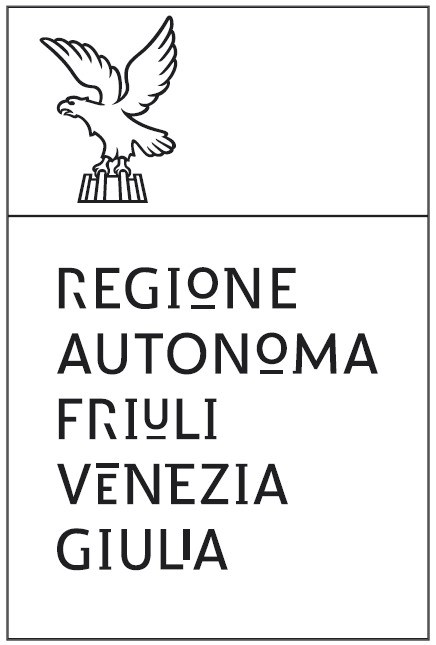 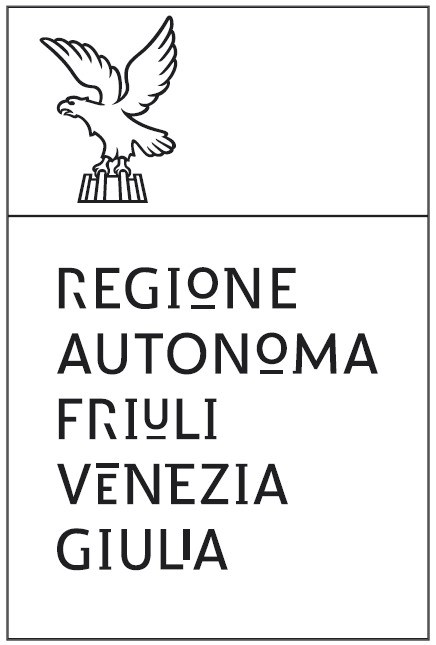 Dichiarazione sostitutiva attestante il possesso dei requisiti di comprovata esperienza ed affidabilità di responsabili di sede e operatoriDecreto del Presidente della Regione n. 188/2019 “Regolamento recante disposizioni per l'autorizzazione e la vigilanza delle attività dei centri autorizzati di assistenza agricola (CAA)”Articolo 10 – Allegato A, Parte 4, Requisiti 4-A e 4-B Il sottoscritto      , C.F.      , in qualità di (selezionare l’opzione corretta) responsabile di sede  operatore della sede operativa       (codifica della sede), del CAA      , ai sensi degli articoli 46 e 47 del DPR 445/2000, consapevole delle sanzioni nel caso di dichiarazioni non veritiere, di formazione o uso di atti falsi, richiamate dall’articolo 76 del DPR 445/2000,dichiara (selezionare una o più opzioni corrette) di avere conseguito un titolo di studio in discipline agrarie o equipollente e precisamente (indicare il titolo di studio, l’anno di conseguimento e l’Università o l’istituto presso cui è stato conseguito ):       ; di avere conseguito una esperienza lavorativa di almeno  2 anni (per il responsabile di sede: requisito 4-A) 6 mesi (per l’operatore: requisito 4-B)nel settore dell’assistenza alle imprese agricole svolta presso studi professionali, organizzazioni professionali agricole, associazioni di produttori agricoli o CAA riconosciuti e, precisamente (indicare data di inizio e fine dell’esperienza lavorativa, il nominativo e l’indirizzo della sede dello studio o della società/organizzazione/associazione presso cui questa è stata svolta):       .Si allega la seguente documentazione: copia documento d’identità del dichiarante in corso di validità; Curriculum vitae, sottoscritto, che illustri titoli di studio conseguiti ed esperienze lavorative conseguite; eventuale ulteriore documentazione che si ritiene utile trasmettere e consistente in      .Luogo e data______________________________________________Firma del dichiarante 